Chargé(e) de Comptes junior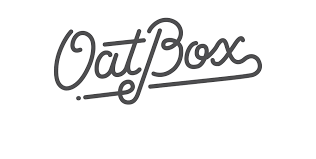 Entreprise agroalimentaire en forte croissance et en pleine transition, Oatbox est un leader dans les produits d’avoine. Tous nos produits sont faits d’avoine biologique canadienne et seront bientôt tous 100% biologiques, végétaliens et éco-responsables. L’entreprise a également débuté son plan pour devenir B-corp et applique déjà les valeurs d’équité, d’égalité et d’accessibilité.Parce que l’avoine est une meilleure alternative pour l’humain ET la planète, nous travaillons à développer les alternatives aux produits traditionnels et notre service de développement des affaires s’assure de les déployer dans un maximum de marchés et auprès d’une clientèle commerciale fort diversifiée.Sous le coaching de la directrice du développement des affaires B2B, le ou la titulaire du poste est chargé de la relation avec les clients commerciaux qui lui sont confiés et doit être à l’écoute de leurs enjeux et objectifs d’affaires. Il s’agit d’un mandat temporaire d’une durée de six mois débutant à la mi-décembre et terminant à la mi-mai.  Il pourrait y avoir une possibilité de permanence selon les résultats obtenus.De façon plus précise, le titulaire du poste assumera les responsabilités suivantes :Entretenir et développer les relations avec la clientèle B2B existanteÉlaborer des approches personnalisées pour répondre aux leads reçusPréparer et mener des présentations de propositions d’affairesComprendre les ententes commerciales établies avec le créneau B2BDemeurer à l’affût des opportunités dans les marchés ciblésParticiper aux événements et activités promotionnelles choisis par la directionSe déplacer pour des rencontres clients en présentielEffectuer les suivis internes pour les projets reliés aux clients attitrésProfil recherchéExcellente communication verbale et écrite, tant en français qu’en anglaisFormation postsecondaire en marketing, vente ou gestionExpérience en vente ou service à la clientèle (atout)Compréhension de l'interrelation de toutes les sphères de l’entrepriseBonne capacité d’adaptationAutonomieMaîtrise de la suite Microsoft Office et Google DriveAvantagesPossibilité de télétravail à plus de 95% du tempsFlexibilité d’horaireCoaching pour développer une expertise de divers marchésRabais employés sur les produitsPostulez en acheminant votre CV et en spécifiant le poste Chargé.e de comptes junior.